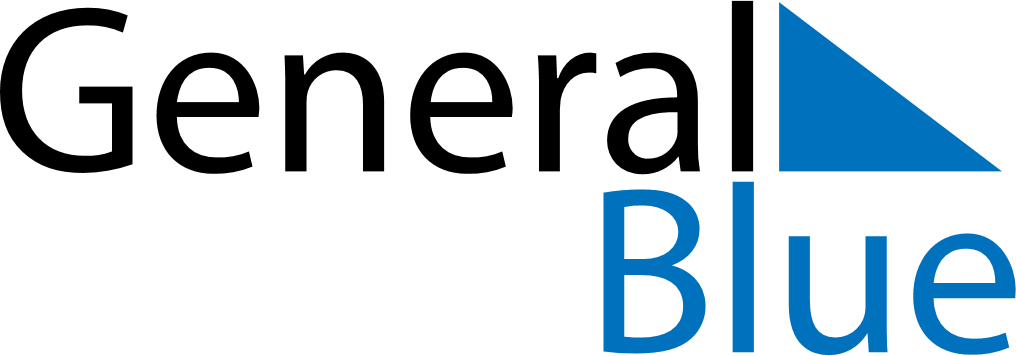 March 2024March 2024March 2024March 2024March 2024March 2024March 2024Ploty, West Pomerania, PolandPloty, West Pomerania, PolandPloty, West Pomerania, PolandPloty, West Pomerania, PolandPloty, West Pomerania, PolandPloty, West Pomerania, PolandPloty, West Pomerania, PolandSundayMondayMondayTuesdayWednesdayThursdayFridaySaturday12Sunrise: 6:46 AMSunset: 5:35 PMDaylight: 10 hours and 48 minutes.Sunrise: 6:44 AMSunset: 5:37 PMDaylight: 10 hours and 53 minutes.34456789Sunrise: 6:42 AMSunset: 5:39 PMDaylight: 10 hours and 57 minutes.Sunrise: 6:39 AMSunset: 5:41 PMDaylight: 11 hours and 1 minute.Sunrise: 6:39 AMSunset: 5:41 PMDaylight: 11 hours and 1 minute.Sunrise: 6:37 AMSunset: 5:43 PMDaylight: 11 hours and 5 minutes.Sunrise: 6:35 AMSunset: 5:45 PMDaylight: 11 hours and 10 minutes.Sunrise: 6:32 AMSunset: 5:47 PMDaylight: 11 hours and 14 minutes.Sunrise: 6:30 AMSunset: 5:49 PMDaylight: 11 hours and 18 minutes.Sunrise: 6:27 AMSunset: 5:51 PMDaylight: 11 hours and 23 minutes.1011111213141516Sunrise: 6:25 AMSunset: 5:52 PMDaylight: 11 hours and 27 minutes.Sunrise: 6:22 AMSunset: 5:54 PMDaylight: 11 hours and 31 minutes.Sunrise: 6:22 AMSunset: 5:54 PMDaylight: 11 hours and 31 minutes.Sunrise: 6:20 AMSunset: 5:56 PMDaylight: 11 hours and 36 minutes.Sunrise: 6:18 AMSunset: 5:58 PMDaylight: 11 hours and 40 minutes.Sunrise: 6:15 AMSunset: 6:00 PMDaylight: 11 hours and 44 minutes.Sunrise: 6:13 AMSunset: 6:02 PMDaylight: 11 hours and 49 minutes.Sunrise: 6:10 AMSunset: 6:04 PMDaylight: 11 hours and 53 minutes.1718181920212223Sunrise: 6:08 AMSunset: 6:06 PMDaylight: 11 hours and 57 minutes.Sunrise: 6:05 AMSunset: 6:08 PMDaylight: 12 hours and 2 minutes.Sunrise: 6:05 AMSunset: 6:08 PMDaylight: 12 hours and 2 minutes.Sunrise: 6:03 AMSunset: 6:09 PMDaylight: 12 hours and 6 minutes.Sunrise: 6:01 AMSunset: 6:11 PMDaylight: 12 hours and 10 minutes.Sunrise: 5:58 AMSunset: 6:13 PMDaylight: 12 hours and 15 minutes.Sunrise: 5:56 AMSunset: 6:15 PMDaylight: 12 hours and 19 minutes.Sunrise: 5:53 AMSunset: 6:17 PMDaylight: 12 hours and 23 minutes.2425252627282930Sunrise: 5:51 AMSunset: 6:19 PMDaylight: 12 hours and 28 minutes.Sunrise: 5:48 AMSunset: 6:21 PMDaylight: 12 hours and 32 minutes.Sunrise: 5:48 AMSunset: 6:21 PMDaylight: 12 hours and 32 minutes.Sunrise: 5:46 AMSunset: 6:22 PMDaylight: 12 hours and 36 minutes.Sunrise: 5:43 AMSunset: 6:24 PMDaylight: 12 hours and 40 minutes.Sunrise: 5:41 AMSunset: 6:26 PMDaylight: 12 hours and 45 minutes.Sunrise: 5:38 AMSunset: 6:28 PMDaylight: 12 hours and 49 minutes.Sunrise: 5:36 AMSunset: 6:30 PMDaylight: 12 hours and 53 minutes.31Sunrise: 6:33 AMSunset: 7:32 PMDaylight: 12 hours and 58 minutes.